Заключение №142Экспертно-аналитическое мероприятие «Анализ использования муниципальных дорожных фондов Иркутской области за 2016-2017 годы» в сельском поселении Сосновском муниципальном образовании1. Основание для проведения мероприятия: план деятельности КСП области на 2018 год, распоряжение председателя КСП области от 12.11.2018г. №83-п, план работы Контрольно-ревизионной комиссии МР УРМО на 2018 год, распоряжение председателя КРК МР УРМО от 15.11.2018г. №6.2. Предмет мероприятия: - нормативно-правовое регулирование формирования и использования бюджетных ассигнований муниципального дорожного фонда;- деятельность объекта совместного мероприятия по формированию, использованию бюджетных ассигнований муниципального дорожного фонда.3. Объекты мероприятия: 3.1. Администрация сельского поселения Сосновского муниципального образования.4. Цель мероприятия:4.1.Проанализировать нормативно-правовую базу, регламентирующую формирование и использование бюджетных ассигнований муниципального дорожного фонда.4.2.Проанализировать формирование объемов муниципального дорожного фонда.4.3. Проанализировать использование средств муниципального дорожного фонда.5.Вопросы мероприятия:5.1.В органах местного самоуправления (пункт 5 статьи 179.4. БК РФ): 5.1.1. Расшифровать иные поступления в местный бюджет, являющиеся источником пополнения муниципального дорожного фонда 2016/2017 годов.5.1.2. Отразить объемы муниципального дорожного фонда, утвержденные в решениях о бюджете (актуальная редакция) 2016/2017 годов, порядок их формирования.5.1.3. Отразить бюджетные ассигнования муниципального дорожного фонда, неиспользованные в 2015 (2016) году, ненаправленные на увеличение бюджетных ассигнований муниципального дорожного фонда 2016 (2017) года, (заведены в местный бюджет). 5.1.4. Отразить доходы, наполняющие муниципальный дорожный фонд 2016/2017 годов, заимствованные (отвлеченные) на цели, не связанные с финансовым обеспечением дорожной деятельности. Указать направления, причины и сроки заимствований, сведения о восстановлении бюджетных ассигнований муниципального дорожного фонда, причины не восстановления. 5.1.5. Расшифровать направления использования муниципального дорожного фонда, определенные в Порядке формирования и использования бюджетных ассигнований муниципального дорожного фонда, установленном решением представительного органа МО.5.1.6. Отразить кассовые расходы местного бюджета в части использования бюджетных ассигнований муниципального дорожного фонда, % исполнения от объема утвержденных бюджетных ассигнований дорожного фонда, % исполнения от суммы поступивших в бюджет МО доходов, наполняющих  муниципальный дорожный фонд.Привести причины неисполнения бюджетных ассигнований МДФ, доходов, наполняющих  муниципальный дорожный фонд.Формирование бюджетных ассигнований муниципального дорожного фондаРешением Думы от 31.10.2013г. №273 (в редакции от 25.05.2017г. №417) «О создании муниципального дорожного фонда в сельском поселении Сосновском муниципальном образовании» утверждены поступления предусматривающие формирование и использование бюджетных ассигнований муниципального дорожного фонда сельского поселения Сосновского муниципального образования, от:акцизов на автомобильный бензин, прямогонный бензин, дизельное топливо, моторные масла для дизельных и (или) карбюраторных (инжекторных) двигателей, производимые на территории Российской Федерации, подлежащих зачислению в местный бюджет;субсидий, получаемых из других бюджетов бюджетной системы Российской Федерации на строительство (реконструкцию), капитальный ремонт, ремонт и содержание автомобильных дорог общего пользования, дворовых территорий многоквартирных домов, проездов к дворовым территориям многоквартирных домов;денежных средств, поступающих в бюджет муниципального образования от уплаты неустоек (штрафов, пеней), а также от возмещения убытков муниципального заказчика, взысканных в установленном порядке в связи с нарушением исполнителем (подрядчиком) условий муниципального контракта или иных договоров, финансируемых за счет муниципального дорожного фонда, или в связи с уклонением от заключения таких контрактов или иных договоров;безвозмездных поступлений от физических и юридических лиц на финансовое обеспечение дорожной деятельности, в том числе добровольных пожертвований;иных бюджетных ассигнований.Бюджетные ассигнования дорожного фонда, не использованные в текущем финансовом году, направляются на увеличение бюджетных ассигнований дорожного фонда в очередном финансовом году.Формирование бюджетных ассигнований муниципального дорожного фонда в 2016 годуБюджетные ассигнования дорожного фонда Сосновского МО на 2016 год утверждены решением о местном бюджете на 2016 год в объеме (графа 3 таблицы 1) 1 198,80 тыс. рублей, что не соответствует прогнозируемому объему доходов бюджета МО, наполняющих муниципальный дорожный фонд, с учетом бюджетных ассигнований муниципального дорожного фонда, не использованных в 2015 году и с учетом положительной разницы по доходам формировавшим муниципальный дорожный фонд 2015 года.Таблица 1Так, бюджетные ассигнования муниципального дорожного фонда на 2016 год сложились в объеме (графа 1 таблицы 2+ графа 3 таблицы 3 + графа 7 таблицы 3) 1 027,00 тыс. рублей, что на 171,80 меньше утвержденного решениями о местном бюджете на 2016 год объема.Уменьшение дорожного фонда Сосновского муниципального образования к концу 2016 года произошло в сумме 171,80 тыс. рублей, в том числе за счет уменьшения поступления акцизов на нефтепродукты в конце года (уточненное поступление доходов от уплаты акцизов на нефтепродукты в 2016 году, в сумме 443,40 тыс. рублей (по данным главного администратора доходов Управления Федерального казначейства Иркутской области), а также увеличения бюджетных ассигнований муниципального дорожного фонда, не использованных в 2015 году в сумме 271,60 тыс. рублей. Таблица 2 Информация о направлении бюджетных ассигнований муниципального дорожного фонда Сосновского МО 2015 года, не использованных в 2015 году на увеличение бюджетных ассигнований муниципального дорожного фонда Сосновского МО 2016г. (заведены в местный бюджет в 2016 году) приведена в графах 1,2,3 таблицы 3. Бюджетные ассигнования муниципального дорожного фонда, не использованные в 2015 году, направлены на увеличение бюджетных ассигнований муниципального дорожного фонда 2016 года решением Думы от 31.03.2016г. №368. В соответствии с Бюджетным кодексом РФ и Положением о бюджетном процессе Сосновского МО, бюджет на 2016г. начинает формироваться в середине 2015г. и утверждается Думой Сосновского муниципального образования в декабре 2015г. Уточненная сумма остатков муниципального дорожного фонда известна в конце 2015 года, в связи, с чем остатки дорожного фонда включены при первом внесении изменений в утвержденный бюджет 2016 года.Таблица 3По состоянию на 01.01.2017 года доходы, наполняющие муниципальный дорожный фонд Сосновского МО поступили в бюджет в сумме 788,20 тыс. рублей (графа 2 таблицы 2), заимствований на цели, не связанные с финансовым обеспечением дорожной деятельности в 2016 году не производилось (графа 2 таблицы 4).Таблица 4Использование бюджетных ассигнований муниципального дорожного фонда в 2016 годуПорядок формирования и использования бюджетных ассигнований муниципального дорожного фонда установлены решением Думы Сосновского муниципального образования. Направления использования муниципального дорожного фонда Сосновского муниципального образования приведены в таблице 5.Таблица 5 По состоянию на 01.01.2017г. кассовые расходы бюджета Сосновского муниципального образования в части использования бюджетных ассигнований муниципального дорожного фонда составили 66,30 тыс. рублей (графа 2 таблицы 6) или 6,46 % от объема утвержденных бюджетных ассигнований дорожного фонда на 2016 год (графа 3 таблицы 6) и 8,41% от суммы поступивших в бюджет доходов, наполняющих муниципальный дорожный фонд Сосновского муниципального образования 2016 года (графа 2 таблицы 2).Кассовые расходы местного бюджета в 2016 году за счет субсидий из дорожного фонда Иркутской области не производились.Таблица 6Остаток поступивших в бюджет Сосновского МО доходов, наполняющих муниципальный дорожный фонд 2016 года на счетах местного бюджета составил на 01.01.2017 года 994,00 тыс. рублей.Формирование бюджетных ассигнований муниципального дорожного фонда в 2017 годуБюджетные ассигнования дорожного фонда Сосновского МО на 2017 год утверждены решением о местном бюджете на 2017 год в объеме (графа 3 таблицы 7) 866,90 тыс. рублей, что не соответствует прогнозируемому объему доходов бюджета МО, наполняющих муниципальный дорожный фонд, с учетом бюджетных ассигнований муниципального дорожного фонда, не использованных в 2016 году и с учетом положительной разницы по доходам формировавшим муниципальный дорожный фонд 2016 года.Таблица 7Так, бюджетные ассигнования муниципального дорожного фонда на 2017 год сложились в объеме (графа 1 таблицы 8 + графа 3 таблицы 9 + графа 7 таблицы 9) 1 951,00 тыс. рублей, что на 1 084,10 тыс. рублей больше утвержденного решением о местном бюджете на 2017 год объема.Увеличение дорожного фонда Сосновского муниципального образования произошло за счет увеличения поступления акцизов на нефтепродукты в конце года (уточненное поступление доходов от уплаты акцизов на нефтепродукты в 2017 году по данным главного администратора доходов Управления Федерального казначейства Иркутской области) в сумме 57,50 тыс. рублей, а также увеличения бюджетных ассигнований муниципального дорожного фонда, не использованных в 2016 году в сумме 994,00 тыс. рублей. Таблица 8Информация о направлении бюджетных ассигнований муниципального дорожного фонда Сосновского МО 2016 года, не использованных в 2016 году на увеличение бюджетных ассигнований муниципального дорожного фонда 2017 года (заведены в местный бюджет 2017 года) приведена в графах 1,2,3 таблицы 9. Бюджетные ассигнования муниципального дорожного фонда, не использованные в 2016 году, направлены на увеличение бюджетных ассигнований муниципального дорожного фонда 2017 года решением Думы от 30.03.2017г. №411. В соответствии с Бюджетным кодексом РФ и Положением о бюджетном процессе Сосновского МО, бюджет на 2017г. и плановый период начинает формироваться в середине 2016г. и утверждается Думой Сосновского муниципального образования в декабре 2016г. Уточненная сумма остатков муниципального дорожного фонда известна в конце 2016г, в связи, с чем остатки дорожного фонда включаются при первом внесении изменений в утвержденный бюджет 2017 г. Таблица 9По состоянию на 01.01.2018 года доходы, наполняющие муниципальный дорожный фонд Сосновского МО поступили в сумме 931,20 тыс. рублей (графа 2 таблицы 8), заимствования на цели, не связанные с финансовым обеспечением дорожной деятельности в 2017 году не производились (таблица 10).Таблица 10Использование бюджетных ассигнований муниципального дорожного фонда в 2017 годуПорядок формирования и использования бюджетных ассигнований муниципального дорожного фонда установлен решением Думы Сосновского муниципального образования. Направления использования муниципального дорожного фонда приведены в таблице 11.Таблица 11По состоянию на 01.01.2018г. кассовые расходы бюджета Сосновского муниципального образования в части использования бюджетных ассигнований муниципального дорожного фонда составили 1 545,40 тыс. рублей или 80,6 % (графа 3 таблицы 12) от объема утвержденных бюджетных ассигнований дорожного фонда на 2017 год и 165,95% от суммы поступивших в бюджет доходов, наполняющих муниципальный дорожный фонд Сосновского муниципального образования 2017 года (графа 2 таблицы 8).Кассовые расходы местных бюджетов за счет субсидий из дорожного фонда Иркутской области не производились (графе 2.1 таблицы 12).Таблица 12Остаток поступивших в бюджет Сосновского МО доходов наполняющих муниципальный дорожный фонд 2017 года на счетах местного бюджета составил на 01.01.2018 года 379,3 тыс. рублей.В соответствии с Федеральным законом от 05.04.2013г. №44-ФЗ «О контрактной системе в сфере закупок товаров, работ, услуг для обеспечения государственных и муниципальных нужд» (далее по тексту – Закон №44-ФЗ) в проверяемом периоде Администрацией муниципального образования заключены 16 договоров, контрактов. Закупки осуществлены за счет средств дорожного фонда в 2017г.  План закупок и план-график закупок товаров, работ, услуг для обеспечения нужд субъекта Российской Федерации и муниципальных нужд  на 2017г. администрации Сосновского муниципального образования размещен на официальном сайте www.zakupki.gov.ru. Администрацией заключен один муниципальный контракт по итогам проведения электронного аукциона. Идентификационный код закупки (ИКЗ) 1733819016048385101001 20014399 244, предметом контракта является «ремонт автомобильной дороги с асфальтобетонным покрытием по ул. Лесная, ул. Победы, ул. Заводская» с начальной (максимальной) ценой в сумме 893,576 тыс. рублей. В протоколе рассмотрения заявок на участие в электронном аукционе отмечено, что поданы 4 заявки. Протоколом подведения итогов электронного аукциона №01343000175817000001 определено, что в соответствии с ч.10 ст.69 Закона №44-ФЗ, победителем аукциона признано ООО «Омега Строй», первым предложившее наименьшую цену контракта в размере 571,88212 тыс. руб., со снижением начальной (максимальной) цены на 36,0%. В нарушение ст. 37 Закона №44-ФЗ администрацией не представлена информация о проведении антидемпинговых мер. При проведении аукциона НМЦ контракта предложена на двадцать пять и более процентов ниже, контракт заключается только после предоставления таким участником обеспечения исполнения контракта в размере, превышающем в полтора раза размер обеспечения исполнения контракта, указанный в документации о проведении аукциона, или информации, подтверждающей добросовестность такого участника на дату подачи заявки ст. 37 Закон №44-ФЗ.По результатам проведения электронного аукциона заключен муниципальный контракт от 30.06.2017г. №01343000175817000001 в размере 571,88212 тыс. рублей.Обеспечение исполнения контракта в форме, установленной п.3 ст. 96 Закона №44-ФЗ предоставляется в размере 29,9% от начальной (максимальной) цены контракта в сумме 267,1792 тыс. рублей. Согласно п.1.2 срок исполнения контракта 21.07.2017г. Согласно п.2.3 контракта «оплата производится на основании счет-фактуры, актов выполненных работ КС-2, КС-3, за фактически выполненные работы, после выполнения Подрядчиком всех обязательств по настоящему контракту».Согласно п.2.6 контракта «оплата в размере 100% установленной цены контракта производится Заказчиком в течение 30 банковских дней после удостоверения факта надлежащего выполнения работ, а именно с даты подписания сторонами акта выполненных работ».Согласно ст.30 Закона №44-ФЗ в случае, если контракт, заключаемый с субъектом малого предпринимательства или социально ориентированной некоммерческой организацией, включается обязательное условие об оплате заказчиком поставленного товара, выполненной работы (ее результатов), оказанной услуги, отдельных этапов исполнения контракта не более чем в течение пятнадцати рабочих дней с даты подписания заказчиком документа о приемке. В нарушение п.1 ст.23 Закона №44-ФЗ в контракте не отражен идентификационный код закупки.В нарушение п.2 ст.23 Закона №44-ФЗ в контракте не отражен источник финансирования.Администрации муниципального образования следует разработать раздел контракта «ответственность сторон» в соответствии с ч.5, ч.6-8 ст. 34 Закона №44-ФЗ, п.5, п.4,6,7 постановления Правительства от 25.11.2013г. №1063Контрольно-ревизионная комиссия рекомендует администрации муниципального образования использовать библиотеку типовых контрактов на официальном сайте www.zakupki.gov.ru.В реестр контрактов контракт, платежное поручение размещены на официальном сайте только 27.03.2018г. Акт  о приемке выполненных работ (КС-2), Справка о стоимости выполненных работ КС-3 на момент проверке на официальном сайте не размещены. Оплата произведена платежным поручением от 18.17.2017г. на сумму 571,88212 тыс. рублей.В нарушение  с п. 9 ст. 94 закона №44-ФЗ результаты отдельного этапа исполнения контракта, информация о поставленном товаре, выполненной работе или об оказанной услуге отражаются Заказчиком в отчете, размещаемом в единой информационной системе. Согласно информации, размещенной на официальном сайте www.zakupki.gov.ru.  на момент проверки отчет не размещен. За данное нарушение предусмотрена административная ответственность согласно ст.7.30.3 КоАПРФ.В течение 2017 г. администрацией Сосновского муниципального образования заключены договоры (контракты) с единственным поставщиком по п.4,5 ст. 93 Закона №44-ФЗ. - По счету от 04.12.2017г. №1778 произведена оплата за уличное освещение в сумме 52,72 тыс. рублей ОАО «Иркутской электрической компании» (факт бездоговорного потребления электроэнергии, платежное поручение от 18.12.2017г. №214).С ООО «Омега Строй» произведены оплаты по договорам:- от 03.07.2017г. №1/2017г. за ремонт асфальтового покрытия дороги по ул. Лесная (напротив СОШ №) в сумме 96,36 тыс. рублей по платежному поручению от 21.07.2017г. №49;- от 05.07.2017г. №2/2017г. за ремонт асфальтового покрытия дороги по ул. Лесная  (напротив ДК «Исток») в сумме 99,70 тыс. рублей по платежному поручению от 21.07.2017г. №50;- от 06.07.2017г. №3/2017г. за ремонт асфальтового покрытия дороги по ул. Лесная (напротив Хоккейного корта) в сумме 78,97 тыс. рублей по платежному поручению от 25.07.2017г №52;- от 10.07.2017г. №4/2017г. за нанесение линии горизонтальной дорожной разметки со световозвращающими элементами на дорожное покрытие в сумме 46,75 тыс. рублей по платежному поручению от 25.07.2017г. №51.По договору от 18.07.2017г. № 18 с ИП «Киреев» произведена оплата за грейдирование дорог местного значения в сумме 20,00 тыс. рублей за 8 часов (стоимость машино-часа по договору 2,50 тыс. рублей, акт от 22.02.2017г. №007, платежное поручение от 26.04.2017г. №71128).С ООО «Сибирская специализированная строительная компания» по договорам от 20.07.2017г. произведены оплаты:- по договору №43 за ремонт автомобильной дороги по ул. Мира в п. Сосновка на сумму 61,25 тыс. рублей платежное поручение от 15.08.017г. №72;- по договору №44 за ремонт автомобильной дороги по ул. Майская в п. Сосновка на сумму 63,54 тыс. рублей платежное поручение от 11.08.2017г. №45;- по договору №45 за ремонт автомобильной дороги по переулку Набережному в п. Сосновка на сумму 63,40 тыс. рублей платежное поручение от 15.08.2017г. №30;- по договору №46 за ремонт автомобильной дороги по переулку Новому от дома №2 до дома №4 в п. Сосновка на сумму 67,92 тыс. рублей платежное поручение от 11.08.2017г. №46;- по договору №47 за ремонт автомобильной дороги по переулку Новому от дома №1 до дома №2 в п. Сосновка на сумму 96,72 тыс. рублей платежное поручение от 15.08.2017г. №73;- по договору №48 за ремонт автомобильной дороги по ул. Первомайская в п. Сосновка на сумму 99,96 тыс. рублей платежное поручение от 15.08.2017г. №29.По договору от 25.10.2017г. №67 с ООО «Сибирская специализированная строительная компания» произведена оплата за грейдирование дорог местного значения в сумме 22,79 тыс. рублей за 10,36 часов (стоимость машино-часа 2,2 тыс. рублей платежное поручение от 08.11.2017г. №158).По контракту от 05.05.2016г. (срок до 30.03.2017г) №1/ИР-УСЛ-ПОДД с ООО «Энергоактив» произведена оплата по разработке проекта организации дорожного движения на автомобильные дороги общего пользования местного значения в п. Сосновка в сумме 99,00 тыс. рублей по платежному поручению от 13.04.2017г. №849203.По договору от 01.03.2017г. №1 с МУП «Белореченское ЖКХ» произведена оплата за подсыпку дорог на территории п. Сосновка в сумме 4,50 тыс. рублей по платежному поручению от 15.05.2017г. №225985.Контрольно-ревизионная комиссия отмечает, что договоры №43, 44, 45, 46, 47, 48 заключены от одной даты 20.07.2017 года с одним и тем же подрядчиком ООО «Сибирская специализированная строительная компания «На ремонт автомобильных дорог общего пользования» с общей стоимостью 452,55 тыс. рублей (61,25+63,54+63,40+67,92+96,72+99,96). Работы, указанные в актах дополняют друг друга и образуют единый комплекс работ. Закупки менее 100 000 рублей проведены без надлежащих на то оснований, что повлекло нарушение ст. 34 Бюджетного кодекса РФ, ч.2 ст.8 и ч.5 ст.24 Закона № 44-ФЗ. Администрация Сосновского муниципального образования заключила договоры стоимостью до 100 000 рублей  (п.4 ч.1 ст. 93 Закона № 44-ФЗ) посредством дробления суммы 452,55 тыс. рублей, для применения неконкурентного способа определения поставщика.Выводы и предложения Контрольно-ревизионной комиссииВ ходе экспертно-аналитического мероприятия «Анализ использования муниципальных дорожных фондов Иркутской области за 2016-2017 годы» в сельском поселении Сосновском муниципальном образовании выявлено следующее:В 2016 году расходы муниципального дорожного фонда составили в сумме 66,30 тыс. рублей. В 2017 года расходы муниципального дорожного фонда составили в сумме 1 545,40 тыс. рублейВ нарушение раздела 4 Порядка формирования и использования бюджетных ассигнований муниципального дорожного фонда сельского поселения Сосновского муниципального образования администрация Сосновского муниципального образования не опубликовала отчет об использовании бюджетных ассигнований Дорожного фонда за 2016, 2017 годы.Контрольно-ревизионная комиссия отмечает, что данные представленные в форме федерального статистического наблюдения №1-ФД за 2016 и 2017 годы «Сведения об использовании средств Федерального дорожного фонда, дорожных фондов субъектов Российской Федерации, муниципальных дорожных фондов» (утвержденная приказом Росстата от 15.06.2012 №346 «Об утверждении статистического инструментария для организации Министерством транспорта Российской Федерации федерального статистического наблюдения за использованием средств дорожных фондов») отражены не верно.Контрольно-ревизионная комиссия рекомендует внести изменения в Положение «О создании муниципального дорожного фонда в сельском поселении Сосновском муниципальном образовании», утвержденного решением Думы от 31.10.2013г. №273 (в редакции от 25.05.2017г. №417) в части расшифровки «иных бюджетных ассигнований» формирующих муниципальный дорожный фонд Сосновского МО.В Порядке формирования и использования бюджетных ассигнований муниципального дорожного фонда сельского поселения Сосновского муниципального образования необходимо указать процент от поступления собственных доходов формирующих муниципальный  дорожный фонд.Не допускать нарушений  Закона №44-ФЗ администрацией, в части  не представления информации о проведении антидемпинговых мер, не отражения в контракте идентификационного кода закупки, не отражения в контракте источника финансирования, не размещения отчета на официальном сайте www.zakupki.gov.ru.При заключении контрактов администрации муниципального образования использовать библиотеку типовых контрактов на официальном сайте www.zakupki.gov.ru.При заключении контрактов (договоров) не допускать нарушений ст. 34 Бюджетного кодекса РФ, ч.2 ст.8 и ч.5 ст.24 Закона № 44-ФЗ. посредством дробления сумм, для применения неконкурентного способа определения поставщика.Контрольно-ревизионная комиссия рекомендует администрации Сосновского муниципального образования более тщательно подходить к процессу планирования муниципального дорожного фонда.Повышать эффективность бюджетных расходов путем усиления предварительного, текущего и последующего контроля за целевым и эффективным использованием бюджетных средств муниципального дорожного фонда.Председатель КРК                                                                          Ковальчук И.В.Главный специалист КРК                                                               Петренева Н.К.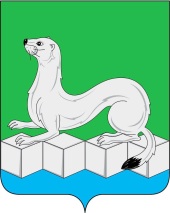 Контрольно – ревизионная комиссиямуниципального районаУсольского районного муниципального образования665479 Иркутская область, Усольский район, р.п. Белореченский, дом 100.тел./факс (839543) 3-60-39Е-mail: dumakrk@inbox.ruКонтрольно – ревизионная комиссиямуниципального районаУсольского районного муниципального образования665479 Иркутская область, Усольский район, р.п. Белореченский, дом 100.тел./факс (839543) 3-60-39Е-mail: dumakrk@inbox.ru06.12.2018 г. № 258на №______ от____Главе сельского поселения Сосновскогомуниципального образованияВ. С. МелентьевуМО1.Объем бюджетных ассигнований муниципального дорожного фонда по состоянию на 01.01.20161.Объем бюджетных ассигнований муниципального дорожного фонда по состоянию на 01.01.20161.Объем бюджетных ассигнований муниципального дорожного фонда по состоянию на 01.01.2016МОРешение о местном бюджете Решение о местном бюджете Решение о местном бюджете МОдата№объем муниципального дорожного фонда (тыс. рублей)     МОдата№объем муниципального дорожного фонда (тыс. рублей)     МОдата№объем муниципального дорожного фонда (тыс. рублей)     А123Сосновское МО24.12.20153581198,80МОПрогнозируемый объем доходов бюджета МО, наполняющих муниципальный дорожный фондПрогнозируемый объем доходов бюджета МО, наполняющих муниципальный дорожный фондв том числев том числев том числев том числев том числев том числев том числев том числев том числев том числеМОПрогнозируемый объем доходов бюджета МО, наполняющих муниципальный дорожный фондПрогнозируемый объем доходов бюджета МО, наполняющих муниципальный дорожный фондакцизы на автомобильный бензин, прямогонный бензин, дизельное топливо, моторные масла для дизельных и (или) карбюраторных (инжекторных) двигателей, производимые на территории РФ, подлежащих зачислению в местный бюджетакцизы на автомобильный бензин, прямогонный бензин, дизельное топливо, моторные масла для дизельных и (или) карбюраторных (инжекторных) двигателей, производимые на территории РФ, подлежащих зачислению в местный бюджетиные поступления иные поступления в том числев том числев том числев том числев том числев том числеМОПрогнозируемый объем доходов бюджета МО, наполняющих муниципальный дорожный фондПрогнозируемый объем доходов бюджета МО, наполняющих муниципальный дорожный фондакцизы на автомобильный бензин, прямогонный бензин, дизельное топливо, моторные масла для дизельных и (или) карбюраторных (инжекторных) двигателей, производимые на территории РФ, подлежащих зачислению в местный бюджетакцизы на автомобильный бензин, прямогонный бензин, дизельное топливо, моторные масла для дизельных и (или) карбюраторных (инжекторных) двигателей, производимые на территории РФ, подлежащих зачислению в местный бюджетиные поступления иные поступления субсидии из дорожного фонда Иркутской областисубсидии из дорожного фонда Иркутской областибюджетные кредиты из дорожного фонда Иркутской областибюджетные кредиты из дорожного фонда Иркутской областии т.д.и т.д.МОпланфакт на 01.01.2017планфакт на 01.01.2017планфакт на 01.01.2017планфакт на 01.01.2017планфакт на 01.01.2017планфакт на 01.01.2017А1=3+52=4+63456789101115Сосновское МО755,40788,20755,40788,200,00,00,00,000,00,00,00,0МОБюджетные ассигнования муниципального дорожного фонда, не исполненные в 2015 году Бюджетные ассигнования муниципального дорожного фонда, не исполненные в 2015 году Бюджетные ассигнования муниципального дорожного фонда, не исполненные в 2015 году Доходы формирующие муниципальный дорожный фонд, поступившие по состоянию на 01.01.2017сверх утвержденного решением о местном бюджете прогнозаДоходы формирующие муниципальный дорожный фонд, поступившие по состоянию на 01.01.2017сверх утвержденного решением о местном бюджете прогнозаДоходы формирующие муниципальный дорожный фонд, поступившие по состоянию на 01.01.2017сверх утвержденного решением о местном бюджете прогнозаДоходы формирующие муниципальный дорожный фонд, поступившие по состоянию на 01.01.2017сверх утвержденного решением о местном бюджете прогнозаМОРешение о местном бюджете Решение о местном бюджете Решение о местном бюджете Доходы формирующие муниципальный дорожный фонд, поступившие по состоянию на 01.01.2017сверх утвержденного решением о местном бюджете прогнозаДоходы формирующие муниципальный дорожный фонд, поступившие по состоянию на 01.01.2017сверх утвержденного решением о местном бюджете прогнозаДоходы формирующие муниципальный дорожный фонд, поступившие по состоянию на 01.01.2017сверх утвержденного решением о местном бюджете прогнозаДоходы формирующие муниципальный дорожный фонд, поступившие по состоянию на 01.01.2017сверх утвержденного решением о местном бюджете прогнозаМОдата№объем Доходы формирующие муниципальный дорожный фонд, поступившие по состоянию на 01.01.2017сверх утвержденного решением о местном бюджете прогнозаДоходы формирующие муниципальный дорожный фонд, поступившие по состоянию на 01.01.2017сверх утвержденного решением о местном бюджете прогнозаДоходы формирующие муниципальный дорожный фонд, поступившие по состоянию на 01.01.2017сверх утвержденного решением о местном бюджете прогнозаДоходы формирующие муниципальный дорожный фонд, поступившие по состоянию на 01.01.2017сверх утвержденного решением о местном бюджете прогнозаМОдата№объем Вид доходаПрогноз 2015Факт 2015Положительная разницаА1234567=6-5Сосновское МО31.03.2016368271,6Акцизы на автомобильный бензин, прямогонный бензин, дизельное топливо, моторные масла для дизельных и (или) карбюраторных (инжекторных) двигателей822,9822,90,00МОЗаимствованоЗаимствованоЗаимствованоВосстановленоВосстановленоНе восстановлено (тыс. рублей)причиныМОДата сумманаправлениеДата суммаНе восстановлено (тыс. рублей)причиныА1234534Сосновское МО0,000,00ПоселениеРешение представительного органа Решение представительного органа Решение представительного органа Поселениедата№Направления использованияСосновское МО31.10.2013 (в редакции от 25.05.2017)237 (в редакции №417)осуществление полномочий в области дорожной деятельности в отношении автомобильных дорог общего пользования местного значения дворовых территорий многоквартирных домов, проездов к дворовым территориям многоквартирных домов;проектирование, реконструкцию, капитальный ремонт, ремонт, содержание дорог общего пользования местного значения, дворовых территорий многоквартирных домов, проездов к дворовым территориям многоквартирных домов, расположенным в границах сельского поселения Сосновского муниципального образования;оказание услуг по первичной технической инвентаризации и сопровождению постановки на кадастровый учет дорог общего пользования, дворовых территорий и проездов к дворовым территориямпрочие направления при осуществлении дорожной деятельности в отношении автомобильных дорог, дворовых территорий многоквартирных домов, проездов к дворовым территориям многоквартирных домов, расположенным на территории сельского поселения Сосновского муниципального образования.МОУтверждены решением о бюджете бюджетные ассигнования муниципального дорожного фондаКассовые расходы на 01.01.2017из них за счет субсидии из дорожного фонда Иркутской области%Причина низкого освоенияОстаток бюджетных ассигнований дорожного фондаА122.13=2/1*10045=1-2Сосновское МО 1027,0066,30,006,46Из-за ежегодного повышения цен на асфальто-бетонную смесь, остаток ассигнований дорожного фонда 2016г. перейдет на 2017г. для ремонта дорог большего объема.960,70МО1.Объем бюджетных ассигнований муниципального дорожного фонда по состоянию на 01.01.20171.Объем бюджетных ассигнований муниципального дорожного фонда по состоянию на 01.01.20171.Объем бюджетных ассигнований муниципального дорожного фонда по состоянию на 01.01.2017МОРешение о местном бюджете Решение о местном бюджете Решение о местном бюджете МОдата№объем муниципального дорожного фонда (тыс. рублей)МОдата№объем муниципального дорожного фонда (тыс. рублей)МОдата№объем муниципального дорожного фонда (тыс. рублей)А123Сосновское  МО29.12.2016395866,90МОПрогнозируемый объем доходов бюджета МО, наполняющих муниципальный дорожный фондПрогнозируемый объем доходов бюджета МО, наполняющих муниципальный дорожный фондв том числев том числев том числев том числев том числев том числев том числев том числев том числев том числеМОПрогнозируемый объем доходов бюджета МО, наполняющих муниципальный дорожный фондПрогнозируемый объем доходов бюджета МО, наполняющих муниципальный дорожный фондакцизы на автомобильный бензин, прямогонный бензин, дизельное топливо, моторные масла для дизельных и (или) карбюраторных (инжекторных) двигателей, производимые на территории РФ, подлежащих зачислению в местный бюджетакцизы на автомобильный бензин, прямогонный бензин, дизельное топливо, моторные масла для дизельных и (или) карбюраторных (инжекторных) двигателей, производимые на территории РФ, подлежащих зачислению в местный бюджетиные поступления иные поступления в том числев том числев том числев том числев том числев том числеМОПрогнозируемый объем доходов бюджета МО, наполняющих муниципальный дорожный фондПрогнозируемый объем доходов бюджета МО, наполняющих муниципальный дорожный фондакцизы на автомобильный бензин, прямогонный бензин, дизельное топливо, моторные масла для дизельных и (или) карбюраторных (инжекторных) двигателей, производимые на территории РФ, подлежащих зачислению в местный бюджетакцизы на автомобильный бензин, прямогонный бензин, дизельное топливо, моторные масла для дизельных и (или) карбюраторных (инжекторных) двигателей, производимые на территории РФ, подлежащих зачислению в местный бюджетиные поступления иные поступления субсидии из дорожного фонда Иркутской областисубсидии из дорожного фонда Иркутской областибюджетные кредиты из дорожного фонда Иркутской областибюджетные кредиты из дорожного фонда Иркутской областии т.д.и т.д.МОпланфакт на 01.01.2018планфакт на 01.01.2018планфакт на 01.01.2018планфакт на 01.01.2018планфакт на 01.01.2018планфакт на 01.01.2018А1=3+52=4+63456789101115Сосновское МО924,4931,2924,4931,20,000,000,00,000,00,00,00,0МОБюджетные ассигнования муниципального дорожного фонда, не исполненные в 2016 году Бюджетные ассигнования муниципального дорожного фонда, не исполненные в 2016 году Бюджетные ассигнования муниципального дорожного фонда, не исполненные в 2016 году Доходы формирующие муниципальный дорожный фонд, поступившие по состоянию на 01.01.2018г. сверх утвержденного решением о местном бюджете прогнозаДоходы формирующие муниципальный дорожный фонд, поступившие по состоянию на 01.01.2018г. сверх утвержденного решением о местном бюджете прогнозаДоходы формирующие муниципальный дорожный фонд, поступившие по состоянию на 01.01.2018г. сверх утвержденного решением о местном бюджете прогнозаДоходы формирующие муниципальный дорожный фонд, поступившие по состоянию на 01.01.2018г. сверх утвержденного решением о местном бюджете прогнозаМОРешение о местном бюджете Решение о местном бюджете Решение о местном бюджете Доходы формирующие муниципальный дорожный фонд, поступившие по состоянию на 01.01.2018г. сверх утвержденного решением о местном бюджете прогнозаДоходы формирующие муниципальный дорожный фонд, поступившие по состоянию на 01.01.2018г. сверх утвержденного решением о местном бюджете прогнозаДоходы формирующие муниципальный дорожный фонд, поступившие по состоянию на 01.01.2018г. сверх утвержденного решением о местном бюджете прогнозаДоходы формирующие муниципальный дорожный фонд, поступившие по состоянию на 01.01.2018г. сверх утвержденного решением о местном бюджете прогнозаМОдата№объем Доходы формирующие муниципальный дорожный фонд, поступившие по состоянию на 01.01.2018г. сверх утвержденного решением о местном бюджете прогнозаДоходы формирующие муниципальный дорожный фонд, поступившие по состоянию на 01.01.2018г. сверх утвержденного решением о местном бюджете прогнозаДоходы формирующие муниципальный дорожный фонд, поступившие по состоянию на 01.01.2018г. сверх утвержденного решением о местном бюджете прогнозаДоходы формирующие муниципальный дорожный фонд, поступившие по состоянию на 01.01.2018г. сверх утвержденного решением о местном бюджете прогнозаМОдата№объем Вид доходаПрогноз 2016Факт 2016Положительная разницаА1234567=6-5Сосновское МО30.03.2017411993,6Акцизы на автомобильный бензин, прямогонный бензин, дизельное топливо, моторные масла для дизельных и (или) карбюраторных (инжекторных) двигателей755,40788,20+32,8МОЗаимствованоЗаимствованоЗаимствованоВосстановленоВосстановленоНе восстановлено (тыс. рублей)причиныМОДата сумманаправлениеДата суммаНе восстановлено (тыс. рублей)причиныА1234534Сосновское МО0,000,00ПоселениеРешения представительных органов Решения представительных органов Решения представительных органов Решения представительных органов Поселениедатадата№Направления использования Сосновское МО 31.10.2013 (в редакции от 25.05.2017)237 (в редакции №417)237 (в редакции №417)капитальный ремонт, ремонт и содержание автомобильных дорог общего пользования местного значения, а также выполнение прочих работ по ремонту и содержанию  автомобильных дорог: осуществление полномочий в области дорожной деятельности в отношении автомобильных дорог общего пользования местного значения,  дворовых территорий многоквартирных домов, проездов к дворовым территориям многоквартирных домов;очистку проезжей части  автомобильных дорог от мусора, грязи и посторонних предметов;устранение деформаций и повреждений (заделка выбоин, просадок, выкрашивания и других дефектов) покрытий, устранение повреждений бордюров, заливка трещин на асфальтобетонных и цементобетонных покрытиях, восстановление и заполнение деформационных швов;установку дорожных знаков и стоек, а также замена  поврежденных дорожных знаков и стоек;выполнение работ по уходу за разметкой, нанесение вновь и восстановление изношенной горизонтальной разметки, с удалением остатков старой разметки;устранение отдельных повреждений или замену отдельных разрушенных бордюров;замену вышедших из строя ламп и светильников, проводов, кабелей и других элементов электроосвещения автомобильных дорог  местного значения;плату за расход электроэнергии на освещение автомобильных дорог  местного значения;механизированную  снегоочистку, расчистку автомобильных дорог от снежных заносов, борьбу с зимней скользкостью;погрузку и вывоз снега, в том числе его утилизацию;разработку проектов  организации дорожного движения, схем дислокации дорожных знаков, экспертизу проектов сметных расчетов стоимости работ  по содержанию автомобильных дорог местного значения;паспортизацию  автомобильных дорог местного значения и искусственных сооружений;оказание услуг по первичной технической инвентаризации и сопровождению постановки на кадастровый учет дорог общего пользования местного значения, дворовых территорий и проездов к дворовым территориям;грейдирование дорог общего пользования местного значения.МОУтверждены решением о бюджете бюджетные ассигнования муниципального дорожного фондаКассовые расходы на 01.01.2018из них за счет субсидии из дорожного фонда Иркутской области%Причина низкого освоенияА122.13=2/1*10045=1-2Сосновское МО 1918,001545,400,0080,6Перенос остатков на следующий год.372,6